Evaluation and validation of synergistic effect of predicted Amyloid-Beta (Aβ) inhibitor by deep neural network approach and gold nanoparticles on the Alzheimer’s diseaseAman Chandra Kaushik1, Ajay Kumar4, Zhennan Peng2, Abbas Khan1, Muhammad Junaid1, Arif Ali1, Shiv Bharadwaj3 and *Dong Quing Wei11State Key Laboratory of Microbial Metabolism and School of life Sciences and Biotechnology, Shanghai Jiao Tong University, Shanghai 200240, China2College of Life Sciences, Lanzhou University, Lanzhou, China3Nanotechnology Research and Application Center, Sabanci University, Istanbul, Turkey4Department of Mechanical and Electro-Mechanical Engineering, National Sun Yat-SenUniversity, Kaohsiung City 804, Taiwan*Corresponding Author- dqwei@weislab.com Results and Discussion S1. Systems Biology approach to predict dynamic changes in Alzheimer Disease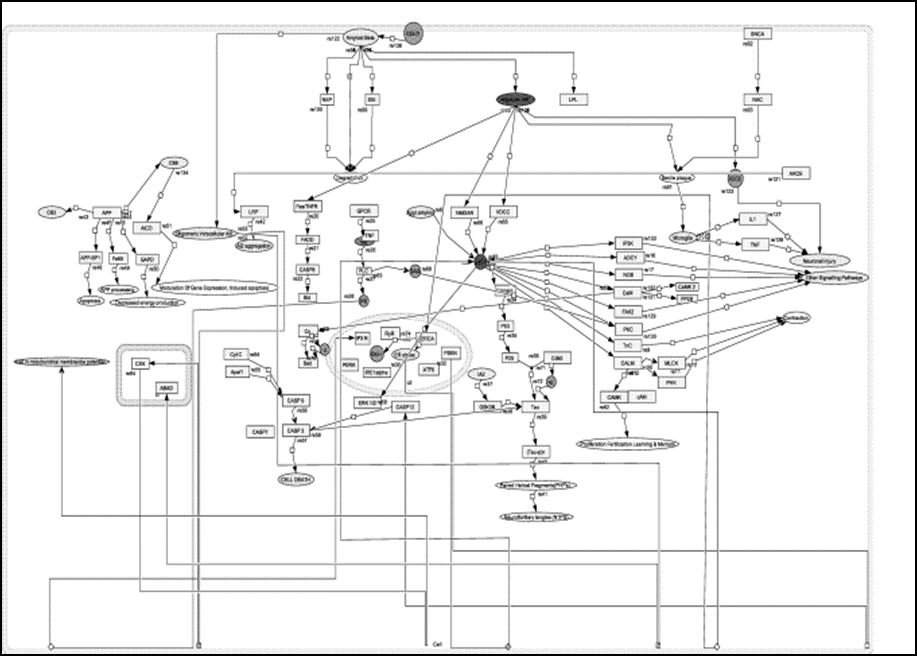 FIG. S1. The complete biochemical pathway of AD induced by Aβ-42 and treated with wgx-50+AuNP complex generated by employing deep neural network approach based virtual screening reflected the inhibition of AD.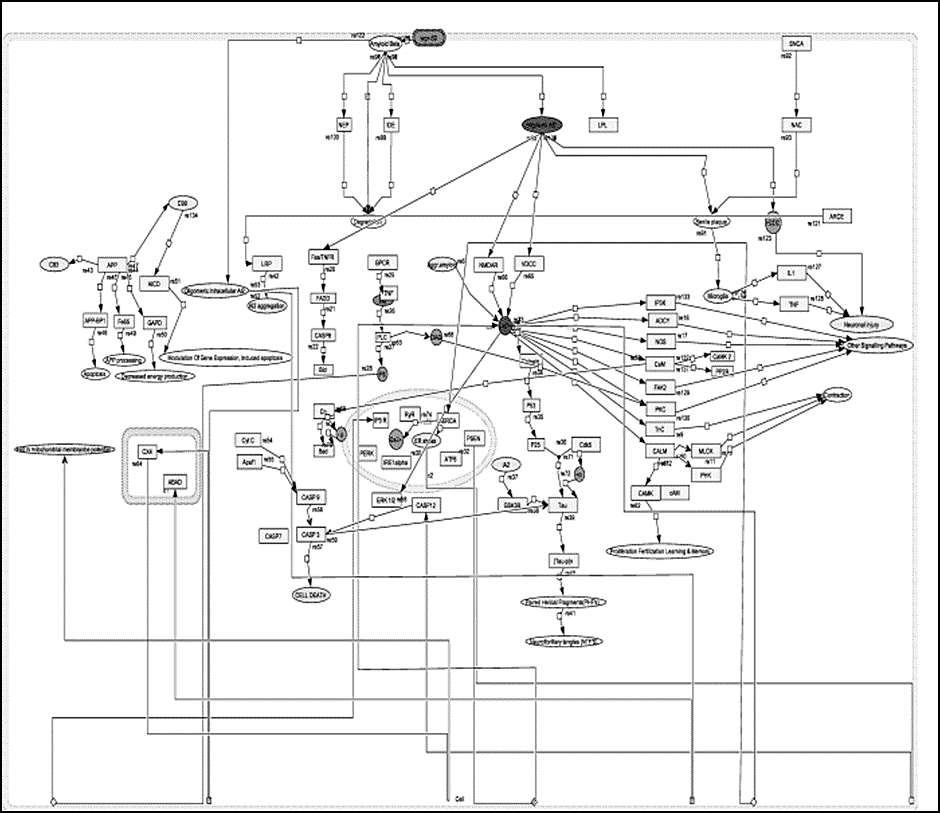 FIG. S2. The complete biochemical pathway of AD induced by Aβ-42 and treated with only wgx-50 generated by employing deep neural network approach based virtual screening reflected the inhibition of AD.